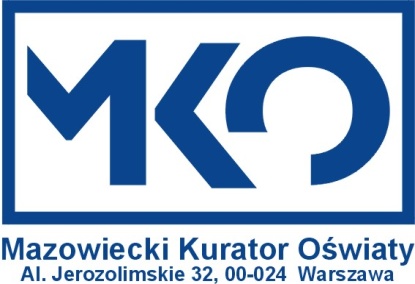 Załącznik nr 2 Harmonogram konkursu tematycznego „Bitwa Warszawska 1920 roku. Przełomowy moment historii Polski i Europy” dla uczniów klas IV-VIII szkół podstawowych województwa mazowieckiego w roku szkolnym 2020/2021I etap (szkolny) godz. 10.00Ostateczny termin przekazania uczniom i rodzicom/prawnym opiekunom wyników Składanie wniosków o ew. wglądy do prac konkursowychOstatni termin na ew. wglądy do prac konkursowychOstatni termin składania odwołań od wyników (zgodnie z zapisami regulaminu)Ostateczny termin przekazania wyników do koordynatora konkursu – zał. Nr 4Termin ogłoszenia listy uczniów zakwalifikowanych do II etapu25 luty 2021 r.(czwartek)1 marca 2021 r.(poniedziałek)2-3 marca2021 r.10 marca 2021 r.12 marca 2021 r.17 marca 2021 r.(środa)23 marca 2021 r.(wtorek)II etap (wojewódzki) godz.10.00Termin ogłoszenia wyników z etapu wojewódzkiegoSkładanie wniosków o ew. wglądy do prac konkursowychTermin ogłoszenia listy laureatów i finalistów konkursu28 kwietnia 2021 r.(środa)5 maja 2021 r.(środa)6-7 maja 2021 r.27 maja 2021 r.(czwartek)